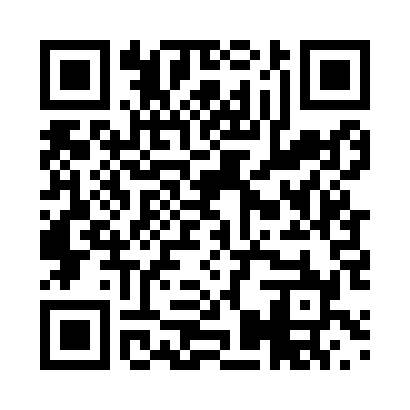 Prayer times for Kastelec, SloveniaMon 1 Apr 2024 - Tue 30 Apr 2024High Latitude Method: Angle Based RulePrayer Calculation Method: Muslim World LeagueAsar Calculation Method: HanafiPrayer times provided by https://www.salahtimes.comDateDayFajrSunriseDhuhrAsrMaghribIsha1Mon5:016:441:085:377:339:102Tue4:596:421:085:387:349:123Wed4:576:401:085:397:369:134Thu4:546:381:075:407:379:155Fri4:526:371:075:417:389:176Sat4:506:351:075:427:409:187Sun4:486:331:075:437:419:208Mon4:456:311:065:447:429:229Tue4:436:291:065:447:449:2310Wed4:416:271:065:457:459:2511Thu4:386:261:055:467:469:2712Fri4:366:241:055:477:479:2813Sat4:346:221:055:487:499:3014Sun4:326:201:055:497:509:3215Mon4:296:181:045:507:519:3416Tue4:276:171:045:507:539:3617Wed4:256:151:045:517:549:3718Thu4:226:131:045:527:559:3919Fri4:206:111:045:537:569:4120Sat4:186:101:035:547:589:4321Sun4:156:081:035:557:599:4522Mon4:136:061:035:558:009:4623Tue4:116:051:035:568:029:4824Wed4:086:031:035:578:039:5025Thu4:066:011:025:588:049:5226Fri4:046:001:025:598:059:5427Sat4:025:581:025:598:079:5628Sun3:595:571:026:008:089:5829Mon3:575:551:026:018:0910:0030Tue3:555:531:026:028:1110:02